Table from Form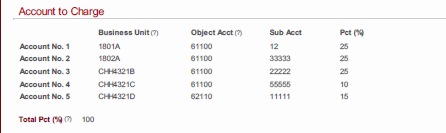 Table from PDF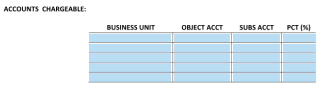 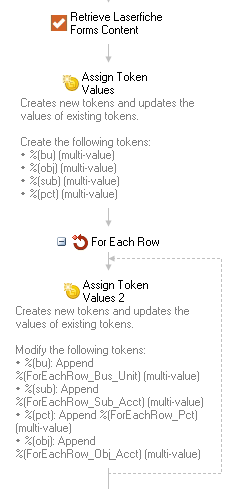 Fill Out PDF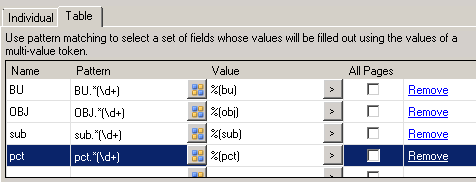 